Zoom Link: https://wvu.zoom.us/j/98959212097I. Call to OrderII. Introduction of Members/Members on CallChair – Kimeran Evans, PT, DPT, PhDVice Chair – Teresa Cochran, PT, DPT, MA, GCS, FNAPSecretary/Treasurer – Ashley Poole, PT, CCSNominating Committee Chair – Jamie Dehan, PT, PhD, DPT, MSNominating Committee Member – Derek Liuzzo, PT, DPT, PhDIII. AF SIG ELC PlanningELC – Oct 22nd – 24th, 2021 Altanta GAAF SIG Business Meeting – Friday Oct 22nd, 2021 – 5:15-7pmVirtual FormattingContent/AgendaActive Learning StrategiesIncorporating use of technology Brief mini-lecture on active learning prior to small group discussionJamie will reach out to Kirsten Potter (primary contact)Rachel Tappan (secondary contact) if Kirsten is not available Action item: send catchy title ideas to KimeranAction item: Jamie to notify Kimeran if Kirsten is available, Ashley will email Rachel is Kirsten is not availableIV. Brainstorming/Future PlanningDeveloping a method to share resources with AF SIG membersCommunication mediumQuick, easy to accessSent quarterly or each semester?Meeting SIG goals of sharing of resources, communication, and faculty developmentConsensus that communication boards were not effectiveDiscussed possible use of a listserv or subscriptionDecision was to use social media (Twitter) to blast info regarding AF-SIG from personal accountsAction items: Derek to post in Aug, Ashley in Sept, Kimeran in Oct, Jamie in Nov. Action items: Create hashtag to use on these posts. 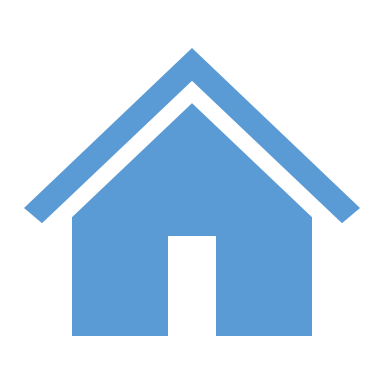  Conference Call via Zoom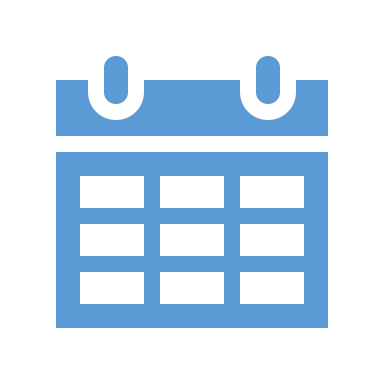  Thursday 8/12/21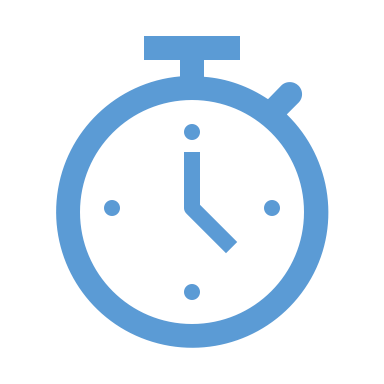  10-11a EST